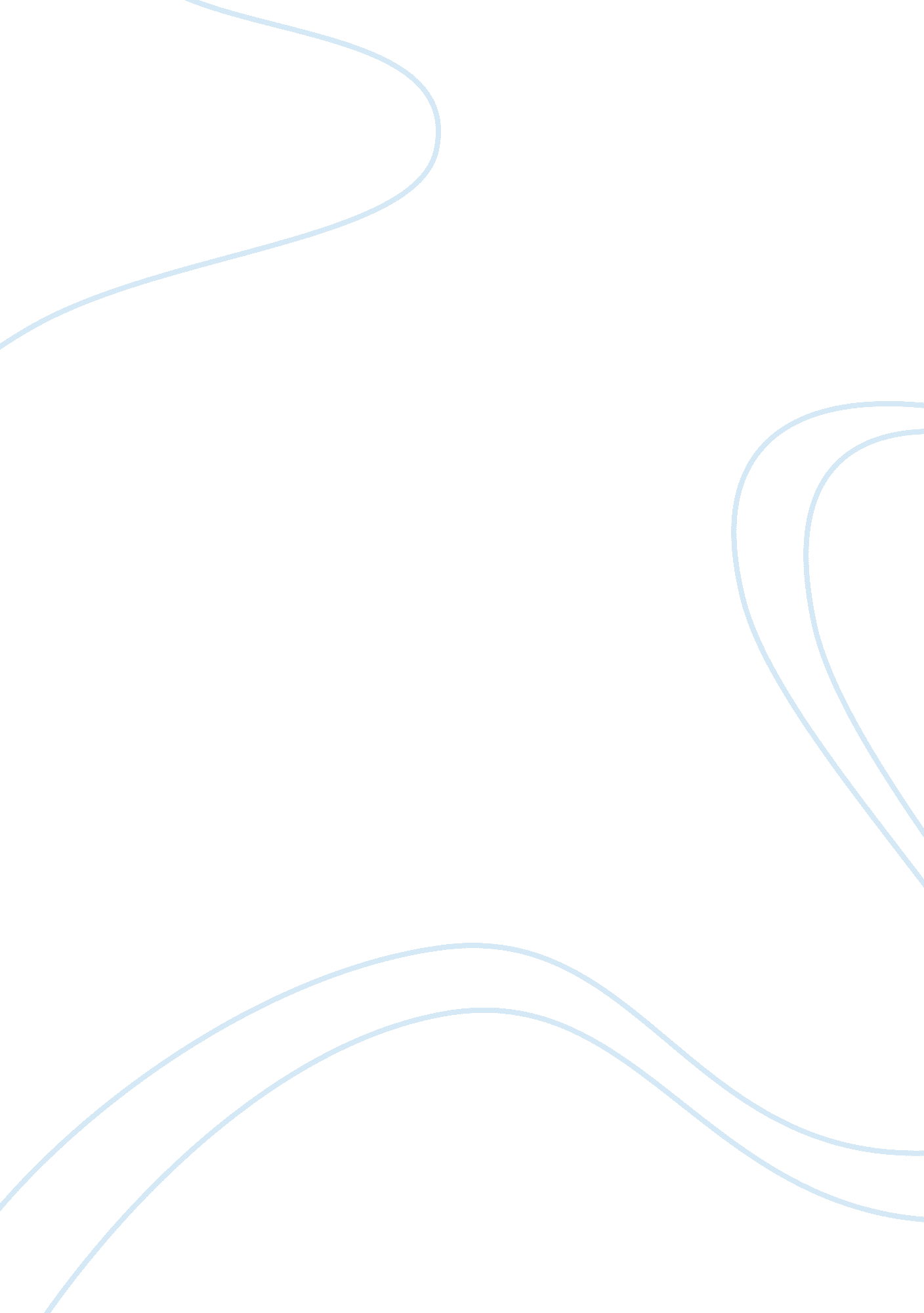 Pr story borivali – it is aDesign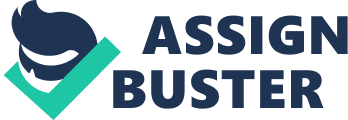 PR STORY Borivali– It is a suburban locality, known exclusively for its greenery and spacious apartments. The popular neighbouringdestinations include Dahisar, Kandarpada, Yogi Nagar, Shimpoli, Goria, LT Road, and few more areas on the eastern side . The locality is one of the popularsuburbs . It also boasts of social amenities like schools, hospitals, collegesand restaurants. Location Advantage- Borivali railway station is the starting pointfor local and out station trains Also The Mumbai Metro construction is goingon  in full swing and soon, Borivali willhave connectivity through the newly proposed Metro station and closeconnectivity  to Link Road and WesternExpress Highway adds much value to it Capital values: The ongoing capital values in Borivali West range from Rs ….. .. up to Rs . ……. per sq ftSocial entertainment: The residents have several options likeIndraprastha Shopping mall, D-Mart, Pantaloons, Poisar Gymnkhana, EskayResort and MCF Daffodils restaurant. Cost Benefits & ROI –As compared to other  suburbs, the cost  has been significantly less in this suburb. So, one can afford luxury at a relatively lesser price in Borivali. Also thedemand has been on an increase thereby assuring investors of great ROI in thecoming  few years. Goregaon–Goregaon  is an upscale commercial andresidential locality  that lies in thedevelopment corridor stretching till Borivali. It has a number of well-knownhigh scale  residential projects withimpressive surrounding infrastructure like malls, office complexes &commercial establishments. Location Advantage -Located at theexact centre of the Mumbai Suburban District, Goregaon is surrounded by theWestern Express Highway for smooth connectivity. It also has a  railway station, metro station and frequentbus routes that will ferry you across the city. It’s connectivity at itsbest! Though Goregaon is located in the heart of Mumbai it has a very uniqueadvantage; being bounded by the green cover of Aarey . This strategic locationmakes sure that  this suburb has cleanerair and a more diverse eco-system for its residents to bask inSocial Infrastructure – You get toexperience the best lifestyle that Mumbai has to offer  in Goregaon. The suburb is not just aresidential retreat  but also a thrivingsocial and entertainment hub. Goregaon has a number of glitzy malls andhigh-street stores, multiplexes, fine dining restaurants , internationalschools and much more. ROI – Goregaon is a fantasticinvestment opportunity and at present, the market here is appreciating day byday and The ongoing capital values here range from Rs … …. up to Rs… …. . per sq ft. Andheri–Excellent Connectivity-It provides a very good connectivity to otherareas of Mumbai. Some of the important roads include the Jogeshwari-VikhroliLink Road (JVLR), Western Express Highway (WEH), SV Road  and JP Road. The western line of Mumbaisuburban railway and the metro station connect this area to other parts of Mumbai. It also enjoys proximity to the Mumbai International Airport. Social InfrastructureThe region also enjoys greatsocial infrastructure.  A number ofreputed educational institutes, retail & entertainment hubs, healthcarefacilities, fine restaurants and more, which makes it  an upscale residential area. Posh LocationAndheri West is one of themost premium locations in Mumbai today. With posh areas such as Lokhandwala andVersova, the area has always witnessed a huge demand for residential homes. ROIDue to the presence ofstrong infrastructure, commercial developments, excellent connectivity andsocial infra, property prices in Andheri  are always going to escalate in the years tocome – giving you high returns on your investment. Khar–Khar,  has witnessed quick expansion in the past 10years. Khar West is one of the up market destinations in Mumbai. Locational  Advantage : Proximity to Bandra andSantacruz locality is the biggest advantage for Khar as people who couldnot afford an apartment in those locations can invest  in projects in Khar. Capital values and ROI : Theongoing capital values in Khar go up to Rs …… per sq ft and 2and 3BHK apartments are mostly in demand for both, sale and rentwhich also makes it an ideal option for investment yielding excellent ROIConnectivity: Close Proximity to areas like  Bandstand, Bandra Worli sea link, CarterRoad in addition to direct access to famous brands and flee marketshopping on Linking Road , popular eateries , famous pubs and clubs etc makesKhar a location to die for . Santacruz-Social Infrastructure -Surrounded by the one of the most affluentneighbourhood of Bandra, Vile Parle, Khar and Juhu; Santacruz has some of thecosmopolitan’s finest residential properties to its credit. Price Trends and ROI – The average price out here is ….. ….. persquare feet. While a 2 BHK flat under construction can cost approximately Rs. … …. . in Santacruz’s prime location, the same unit which is ready for possessioncan run up Rs…… .. The price of ready to move in 4 BHK apartments by reputedbuilders can be purchased for 18 crores. Location Advantage- The area offers good connectivity to majorparts of the city via the S. V. Road – Linking Road, Juhu and Western ExpressHighway. Also, the Domestic Airport and the renowned SNDT College lies inproximity. Other prominent locations include the Juhu Beach, the JW MarriotHotel and Carter Road. 